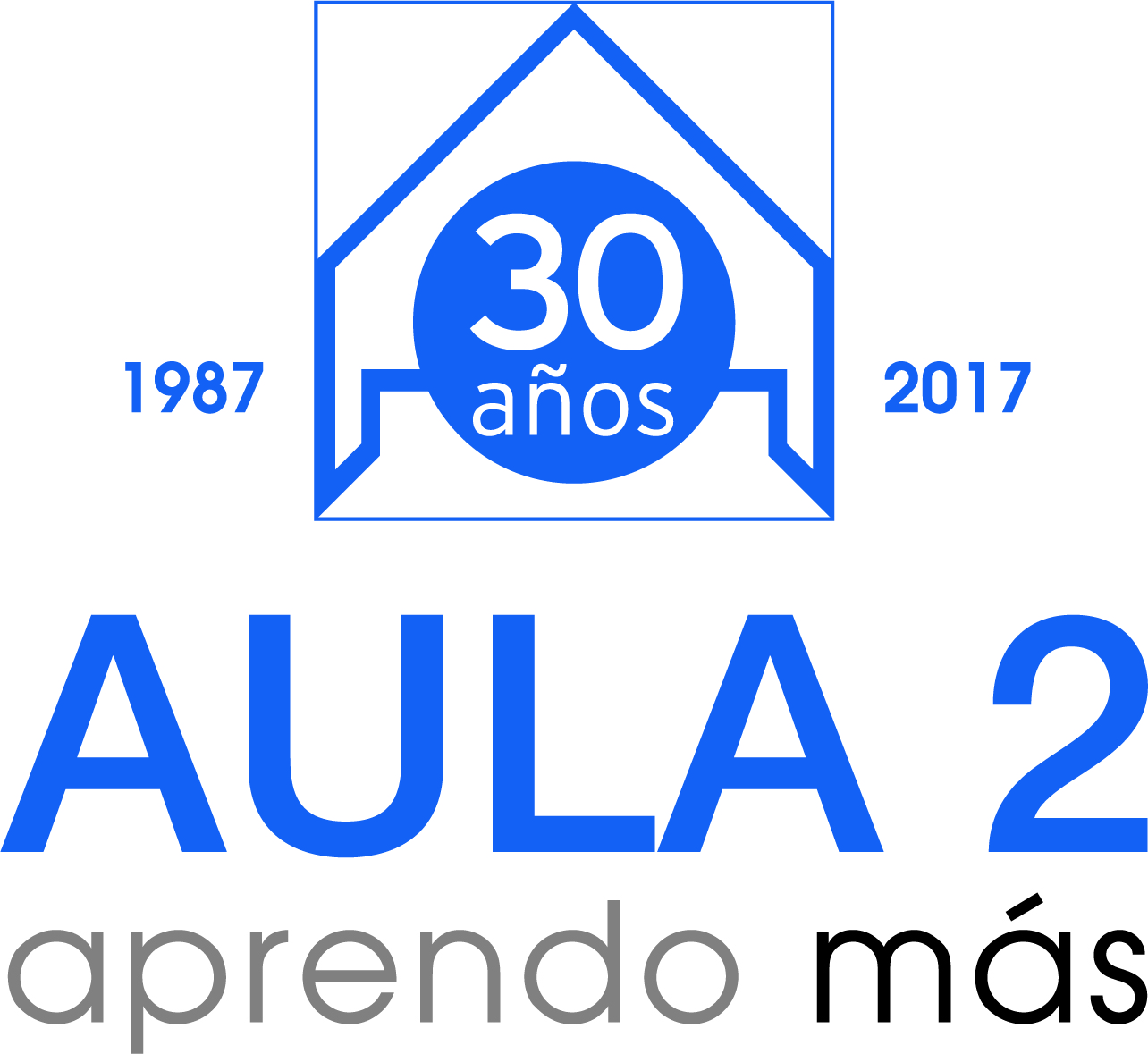 CONCURSO “¡Gracias, Profe!”  
¿Qué puede aportar a los profesores que sus alumnos participen en este concurso? Reconocer y homenajear la figura del profesor y enseñar a los estudiantes a dar las gracias y valorar lo que otros hacen por ellosEstimular la creatividad, desarrollar las aptitudes artísticas y la expresión escrita. Formas de animarles a participar: No se trata de que los profesores les pidan que les agradezcan a ellos sino animarles y dirigirles su trabajo. 1ªSESION: REFLEXION1. Reflexión sobre el AGRADECIMIENTO en general que puede ser completada con el trabajo personal de ellos en casa.- Ocasiones de dar las gracias en el día a día. ¿nos damos cuenta del esfuerzo que hacen los demás por nosotros?¿ lo hacemos o lo dejamos pasar? ¿ por vergüenza, desinterés o inconsciencia?- Como nos sentimos cuando nos dan las gracias a nosotros y…¿Cuándo no nos agradecen?- Personas de nuestro entorno que se lo merecen. 2. Reflexión sobre el valor de la Educación que reciben y qué les aporta.3. Animarles a pensar a quien pueden dedicarle el trabajo: ¿Qué tipo de profesores se merecen el agradecimiento y pueden inspirar la participación?Los que transmiten pasión por su asignatura, enseñan muy bien y con los que aprenden mucho Los que les ayudan en momentos de problemas no académicos, se implican personalmente..Los que enseñan aspectos esenciales como: enseñar a leer, a estudiar, ayudan a elegir estudios o consiguen que alcancen algún objetivo que parecía imposible porque se empeñan en que consigan lo que se les resiste,  (redacciones de inglés, problemas de ecuaciones una prueba de educación física…)Los que aciertan con casos difíciles, que otros dan por imposibles.Los que, con su forma de actuar, (honrados, sinceros, responsables o comprometidos) se convierten en modelos para sus alumnos y consiguen inculcar en ellos valores que no se aprenden en los libros ni estudiando teoría.2ª SESION: REALIZACION DEL TRABAJO. Si se considera que desarrolla algún objetivo de la asignatura o aportar algo a un proyecto de aula, se puede hacer durante la clase, o incentivarles que lo hagan por su cuenta valorando su realización con puntos. SUGERENCIAS TRABAJOS AUDIOVISUALES 1. Grabar a los propios estudiantes que participan haciendo:- Cantar una canción con un mensaje de agradecimiento: puede ser algo inventado por ellos o una versión creativa de una canción ya existente. Puede ser individual o en grupo. - Idear e interpretar un sketch con una escena donde aparezca el profesor al que se le agradece. - Simulando ser un blogger o tipo monólogo con humor o sin él en el que el propio alumno  explica el porqué del agradecimiento,  cuenta una anécdota o recomienda elegir ese profesor si se puede elegir. - Se le puede pedir al propio profesor al que se le quiere agadecer si quiere aparecer en el video durante una de sus clases realizando aquellos que le hace especial. 2. Usar programas como story-teller, power-point…3. Usar muñecos, play-móvil…que sean los protagonistas de una historia. SUGERENCIAS TRABAJO  REDACCION1. Usando los distintos tipos de texto.* NARRACION: contando experiencias con ese profesor especial,* DESCRIPCION de su forma de ser, su retrato, sentimientos que le inspira.* EXPOSICION: tipo de cosas que suele hacer en su clase o lo que se aprende con él. * ARGUMENTACION: defender el porqué ese profesor es especial y se merece un “¡Gracias profe!”2. Usando los distintos géneros: * Poesías.* Historias noveladas,* Noticias del periódico, entrevistas reales o imaginarias*ComicsSUGERENCIAS TRABAJOS  DE DIBUJOUsando distintas técnicas pictóricas: dibujo, acuarelas, collages, ceras…Un solo dibujo o un comic. Contenido: retrato del profesor, dibujo de su clase, narrar una anécdota concreta con ese profesor especial, También puede tener una intención más abstracta tratando de representar la esencia de la educación y lo que nos aporta.